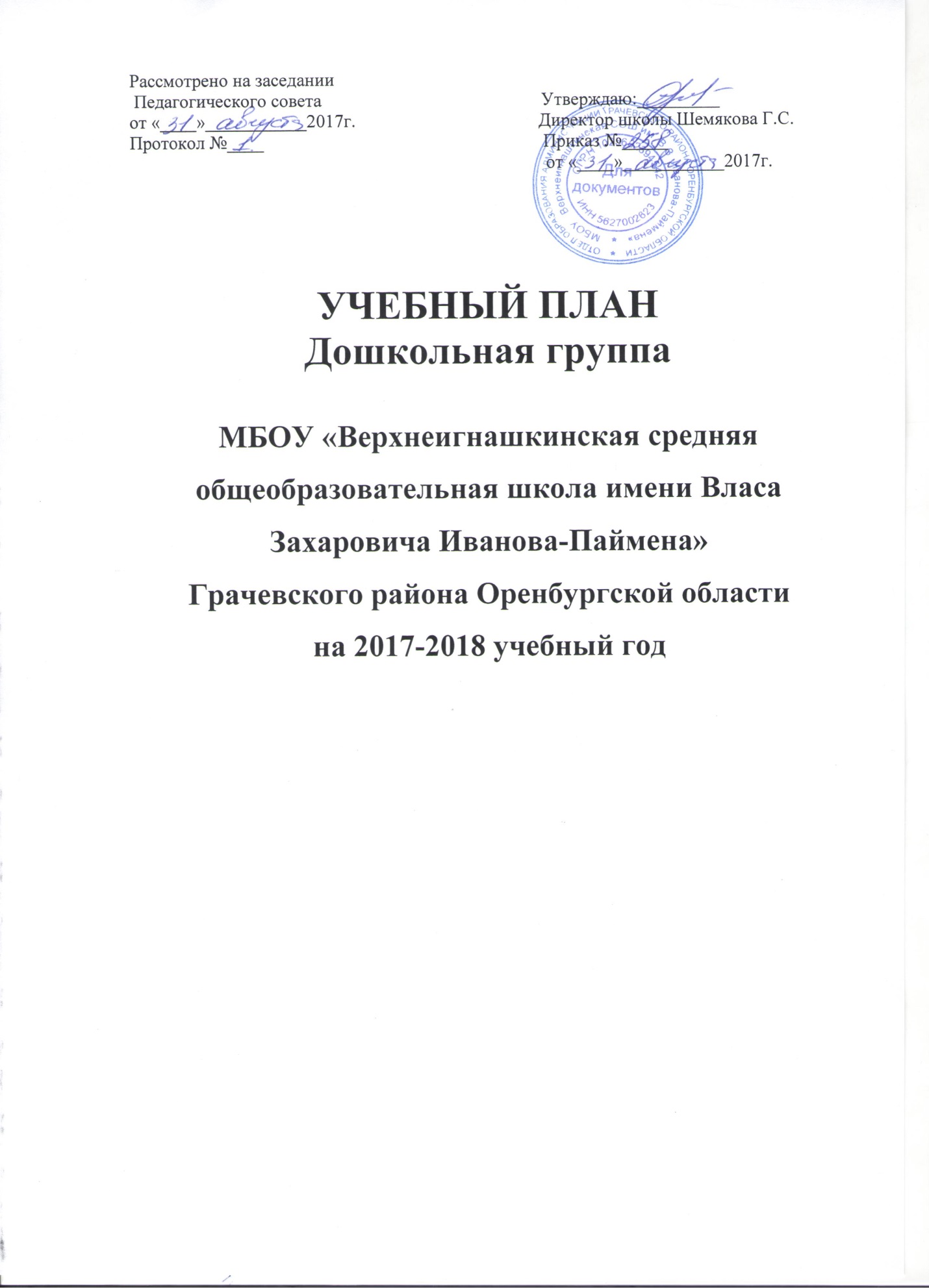 ПОЯСНИТЕЛЬНАЯ ЗАПИСКАУчебный план дошкольной группы при муниципальном бюджетном образовательном учреждении «Верхнеигнашкинская СОШ имени Власа Захаровича Иванова-Паймена», реализующий образовательную программу дошкольного образования, разработан в соответствии с нормативными документами: - Санитарно-эпидемиологическими правилами и нормативами СанПиН 2.4.1.3049-13 «Санитарно-эпидемиологические требования к устройству, содержанию и организации режима работы дошкольных образовательных организаций», утвержденными постановлением Главного государственного санитарного врача РФ от 15.05.2013 № 26;- Федеральным законом Российской Федерации «Об образовании в Российской Федерации» от 29.12.2012 г. № 273-ФЗ;- Приказом Министерства образования и науки Российской Федерации от 17.10.2013 г. № 1155 «Об утверждении федерального государственного образовательного стандарта дошкольного образования»; - Приказом Министерства образования и науки РФ от 30.08.2013 № 1014 «Об утверждении Порядка организации и осуществления образовательной деятельности по основным общеобразовательным программам - образовательным программам дошкольного образования».Учебный план составлен в соответствии с образовательной программой дошкольного образования МБДОУ «Верхнеигнашкинский детский сад», разработанной и утвержденной учреждением самостоятельно на основе федерального государственного образовательного стандарта дошкольного образования.Методическое обеспечение воспитательно-образовательного процесса дополнено рядом парциальных программ.Образовательная область «Социально-коммуникативное развитие»Комплексные занятия старшей группы под редакцией Н.Е. Вераксы, Т.С. Комаровой, М.А. Васильевой издательство «Учитель» 2010 г. Волгоград.Развернутое перспективное планирование подготовительная группа издательство «Учитель» 2009 г. Волгоград. старшая группа издательство «Учитель» 2009 г. Волгоград. средняя группа издательство «Учитель» 2009 г. Волгоград. вторая младшая группа издательство «Учитель» 2009 г. Волгоград.Н.С. Голицина Занятие в детском саду «Перспективное планирование» старшая группа Москва «Скрипторий 2003» 2010 г.Н.С. Голицина «Перспективное планирование» средняя группа Москва «Скрипторий 2003» 2010 г.Н.С. Голицина «Комплексное тематическое планирование в детском саду» средняя группа Москва «Скрипторий 2003» 2011 г.Серия «Дошкольник» «От осени до лета» для воспитателей детского сада и музыкальных руководителей Л.А. Владимирская издательство учитель 2011 г.Г.В. Морозова «Ознакомление с окружающим миром» комлексное занятие с использованием приема издательство для детей подготовительной группы Москва издательство «Гном» 2011 г.О.А. Соломенникова «Экологическое воспитание в детском саду» (программа и медотические рекомендации для занятия с детьми 2-7 лет) издательство мозаикаСИНТЕЗ Москава 2010 г.Н.В. Нижегородцева, В.Д. Щедриков «Психолого-педагогоческая готовность ребенка к школе» Москва «Владос» 2001 г.С.И. Гудилина «Игровая азбука» Аквариум ГИППВ 1999 г.Т.С. Комарова, В.В. Гербова «Воспитание и обучение» в подготовительной группы детского сада издательство мозаика СИНТЕЗ Москава 2006 г.Т.И. Грицук, Т.Н. Доронова, Е.В. Соловьева, С.Г. Якобсон «Радуга» Программа воспитания, образования и развития детей от 2 до 7 лет в условиях детского сада. Москва «Просвещение» 2011 г.«Планирование работы в детском саду с детьми 4-5 лет» Москва «Просвещение» 2012 г.«Планирование работы в детском саду с детьми 5-6 лет» Москва «Просвещение» 2012 г.Л.П. Носкова «Учимся наблюдать, говорить, читать, писать» Для дошкольников и младших школьников. «Ассоциация XXI век» 1999 г.Л.Н. Волошина, Ю.М. Исоянко, Т.В. Курилова «Обучение детей игровой деятельности в разновозрастной группе» Волгоград издательство «Учитель» 2012 г.Энциклопедия развивалок «Ребенок, развивающие игры» Издательство «Аксмо» 2012г.Н.В. Чуб «Готовимся к школе» (большая книга заданий и упражнений» Москва 2013 г.И.Скворцова «логические игры» Москва «Олма» медия групп 2014 г.С.Гаврина, Н.Кутявина, И. Топоркова, С.Щербина «Развиваем память» Москва «Олма медия групп» 2014 г.«Игры каждый день» Москва «Олма Медиа Групп» 2014 г.Л.А.Костарева «35 занятий по подготовке детей к школе» «Аквариум» ГИППВ 2002г.Э.К. Джаферова, В.Л. Вилеко «Веселые задания» издательство «Сталкер» 2000г.А.С. Галанов «Развивающие игры для малышей» Москва «АСТ-ПРЕСС».М.М. Марковская «Уголок природы в детском саду» Москва издательство «Просвещение»Л.А. Калишева «Как знакомить дошкольника с природой» Москва издательство «Просвещение».Р.И. Жуковская, Н.Ф. Виноградова, С.А. Козлова «Родной край» Москва издательство «Просвещение»Т.Д. Рихмерман «Формирование представлений о времени у детей дошкольного возраста» Москва Издательство «Просвещение».М.Константиновский « Как ткани ткут и нити прядут» Москва издательство «Малыш» 1990г.А.И. Иванова «Живая экология». Творческий центр «СФЕРА» Москва 2006 г.Л.П. Оривенко, Г.Л. Зубкова «Дорожная азбука для дошколят» Оренбург 2006 г.Образовательная область «Познавательное развитие»«Навечно в памяти живых» (книга памяти посвящается участникам ВОВ и труженикам тыла земли грачевской) Грачевский район 2009 г.И.С Соколов –Микитов «Русский лес» Москва ЭСМО «Лисс» 2014 г. Комплексные занятия старшей группы под редакцией Н.Е. Вераксы, Т.С. Комаровой, М.А. Васильевой издательство «Учитель» 2010 г. Волгоград. Развернутое перспективное планирование подготовительная группа издательство «Учитель» 2009 г. Волгоград. старшая группа издательство «Учитель» 2009г. Волгоград. средняя группа издательство «Учитель» 2009 г. Волгоград. вторая младшая группа издательство «Учитель» 2009 г. Волгоград.Н.С. Голицина Занятие в детском саду «Перспективное планирование» старшая группа Москва «Скрипторий 2003» 2010г..В. Соловьев «Моя математика» развивающая книга для детей 3-4 лет Москва «Просвещение» 2012 г.Т.И. Грицук «Познаю мир» развивающая книга для детей 3-4 лет Москва «Просвещение» 2012 г.Е.В. Соловьев « Моя математика» развивающая книга для детей 5-6 лет Москва «Просвещение» 2012 г.Т.И. Грицук «Познаю мир» развивающая книга для детей 5-6 лет Москва «Просвещение» 2012г. Н.С. Голицина Занятие в детском саду «Перспективное планирование» старшая группа Москва «Скрипторий 2003» 2010 г.Н.С. Голицина «Перспективное планирование» средняя группа Москва «Скрипторий 2003» 2010 г.Н.С. Голицина «Комплексное тематическое планирование в детском саду» средняя группа Москва «Скрипторий 2003» 2011г. Н.В. Нижегородцева, В.Д. Щедриков «Психолого-педагогоческая готовность ребенка к школе» Москва «Владос» 2001 г.С.И. Гудилина «Игровая азбука» Аквариум ГИППВ 1999 г.Т.С. Комарова, В.В. Гербова «Воспитание и обучение» в подготовительной группы детского сада издательство мозаика СИНТЕЗ Москава 2006 г.Т.И. Грицук, Т.Н. Доронова, Е.В. Соловьева, С.Г. Якобсон Программа воспитания, образования и развития детей от 2 до 7 лет в условиях детского сада. Москва «Просвещение» 2011 г.«Планирование работы в детском саду с детьми 4-5 лет» Москва «Просвещение» 2012 г.Т.И. Грицук «Познавательное развитие детей 2-7 лет» Москва «Просвещение» 2010 г.«Планирование работы в детском саду с детьми 5-6 лет» Москва «Просвещение» 2012 г.Л.П. Носкова «Учимся наблюдать, говорить, читать, писать» Для дошкольников и младших школьников. «Ассоциация XXI век» 1999 г.Л.П. Носкова «Учимся узнавать предметы, устанавливать порядок» «Ассоциация XXI век» 1999 г.Перевод с английского Е.А. Дорониной, О.Ю. Пановой «Современная детская энциклопедия» Москва «ЭСМО» 2012 г.«Развивалки от 3 до 5 лет, развивающие игры для детей» издательство ЭКСМО 2010 г.Н.В. Чуб «Готовимся к школе» (большая книга заданий и упражнений» Москва 2013 г.И.Скворцова «логические игры» Москва «Олма» медиа групп 2014 г.Е.В.Комсникова «Я считаю до десяти» для детей 5-6 лет. Творческий центр «Сфера» Москва 2006 гМ.М. Марковская «Уголок природы в детском саду» Москва издательство «Просвещение»Л.А. Калишева «Как знакомить дошкольника с природой» Москва издательство «Просвещение».Р.И. Жуковская, Н.Ф. Виноградова, С.А. Козлова «Родной край» Москва издательство «Просвещение»Л.А. Венгер, О.М. Дьяченко, Р.И. Бардина , Л.И. Цеханская «Угадай как нас зовут» (игра и упражнение по развитию умственных способностей у детей дошкольного возроста) Москва издательство «Просвещение».Л.А. Кондрыкинской «С чего начинается родина» Млсква Творческий центр СФЕРА 2003 г.Л.А. Венгер, Э.Г. Пилюгина, Н.Б. Венгер «Воспитание сенсорной культуры ребенка» Москва издательство «Просвещение».М.Константиновский « Как ткани ткут и нити прядут» Москва издательство «Малыш» 1990 г.М.Султанова «Простые опыты с воздухом», «Простые опыты с природными материалами», «Простые опыты с бумагой» издательство ООО «Хатбер-пресс» 2014 г.Образовательная область « Речевое развитиеА. Михайлов «Сборник чувашско-русских пословиц, поговорок и крылатых выражений» Чебоксары «Новое время» 2005 г.«Чувашские легенды и сказки» Г.А. Матвеева Чебоксары Чувашское издательство 2008 г.М.Н. Юхма «Красавица Тайслу» (легенды придания, сказки и потешные рассказы) Чебоксары Издательство «Аттил» 2010 г.И.С Соколов-Микитов «Русский лес» Москва ЭСМО «Лисс» 2014 г.«Сказки народов мира» Москва «Детская литература».«Волшебная шкатулка» 1993 г. редакция журнала «Дошкольное воспитание».«100 волшебных сказок мира» Харьков клуб Белгород семейного досуга 2014 г.Н.Н. Носов «Живая шляпа» (рассказы и повести) Москва ЭСМО 2010 г.А.Л. Барто «Стихи» Русич 2008 г.С.В. Михалков «Сказки» Русич 2002 г.С.Я. Маршак «Сказки» «Планета детства» 2008 г.В.Г. Сутеев «Сказки» ООО «Издательство Астрель» 2006 г.«Русские народные сказки» Ростов-на-Дону И.Д. Владия 2007 г.«Русские сказки про зверей» Ростов-на-Дону И.Д. Владия 2006 г.«Любимые русские сказки» Ростов-на-Дону И.Д. Владия 2007 г.Сборники для чтения дошкольникам.Комплексные занятия старшей группы под редакцией Н.Е. Вераксы, Т.С. Комаровой, М.А. Васильевой издательство «Учитель» 2010 г. Волгоград.Развернутое перспективное планирование подготовительная группа издательство «Учитель» 2009 г. Волгоград. старшая группа издательство «Учитель» 2009 г. Волгоград. средняя группа издательство «Учитель» 2009 г. Волгоград. вторая младшая группа издательство «Учитель» 2009 г. Волгоград.Т.И. Грицук «Познаю мир» развивающая книга для детей 5-6 лет Москва «Просвещение» 2012 г.В.В. Гербова «Учусь говорить пособия для детей 5-6 лет Москва «Просвещение» 2011 г.Письмо-М «ЗАО «РОСМЭН-ПРЕСС», 2008 г. (вся дошкольная программа.)Речь-М «ЗАО «РОСМЭН-ПРЕСС», 2008 г. (вся дошкольная программа.)Чтение М «ЗАО «РОСМЭН-ПРЕСС», 2008 г. (вся дошкольная программа.)Н.С. Голицина Занятие в детском саду «Перспективное планирование» старшая группа Москва «Скрипторий 2003» 2010 г.Н.С. Голицина «Перспективное планирование» средняя группа Москва «Скрипторий 2003» 2010 г.Н.С. Голицина «Комплексное тематическое планирование в детском саду» средняя группа Москва «Скрипторий 2003» 2011 г.О.С. Ушакова «Развитие речи детей 3-5 лет» творческий центр «Сфера» Москва 2012 г. В. Нижегородцева, В.Д. Щедриков «Психолого-педагогоческая готовность ребенка к школе» Москва «Владос» 2001 г.С.И. Гудилина «Игровая азбука» Аквариум ГИППВ 1999 г.Т.С. Комарова, В.В. Гербова «Воспитание и обучение» в подготовительной группы детского сада издательство мозаика СИНТЕЗ Москава 2006 г.Т.И. Грицук, Т.Н. Доронова, Е.В. Соловьева, С.Г. Якобсон Программа воспитания, образования и развития детей от 2 до 7 лет в условиях детского сада. Москва «Просвещение» 2011 г.«Планирование работы в детском саду с детьми 4-5 лет» Москва «Просвещение» 2012 г.«Планирование работы в детском саду с детьми 5-6 лет» Москва «Просвещение» 2012 г.Л.П. Носкова «Учимся наблюдать, говорить, читать, писать» Для дошкольников и младших школьников. «Ассоциация XXI век» 1999 г. В.Л. Степанов «Азбука-угадайка» Планета-детстваТ. Бокова «Библиотека домашний азбуки нового поколения» издательство «АСТ Астрель» 1999 г.«Развивалки от 3 до 5 лет, развивающие игры для детей» издательство ЭКСМО 2010 г.Н.С. Жидкова «Букварь пособие по обучению дошкольного правильного чтения» издательство «ЭКСМО» 2010 г. МоскваН.В. Чуб «Готовимся к школе» (большая книга заданий и упражнений» Москва 2013 г.Л.А. Костарева «35 занятий по подготовке детей к школе» «Аквариум» ГИППВ 2002 г. Г.С. Швайко «Игры и игровые упражнения для развития речи» Москва «Просвещение»М.А. Фисенко «Подготовка руки к письму. Подготовительная группа» Волгоград «Корифей». Ю.В. Гурин, Н.В. Пикулева, Л.Л. Фадеева, М.Д. Денов «Трудные звуки» ЗАО «ОЛМА Медия групп»Р.И. Жуковская, Н.Ф. Виноградова, С.А. Козлова «Родной край» Москва издательство «Просвещение»Л.А. Венгер, О.М. Дьяченко, Р.И. Бардина, Л.И. Цеханская «Угадай как нас зовут» (игра и упражнение по развитию умственных способностей у детей дошкольного возраста) Москва издательство «Просвещение».Образовательная область «Художественно-эстетическое развитие»Комплексные занятия старшей группы под редакцией Н.Е. Вераксы, Т.С. Комаровой, М.А. Васильевой издательство «Учитель» 2010 г. Волгоград.Развернутое перспективное планирование подготовительная группа издательство «Учитель» 2009 г. Волгоград. старшая группа издательство «Учитель» 2009 г. Волгоград. средняя группа издательство «Учитель» 2009 г. Волгоград. вторая младшая группа издательство «Учитель» 2009 г. Волгоград.Н.С. Голицина Занятие в детском саду «Перспективное планирование» старшая группа Москва «Скрипторий 2003» 2010 г.Н.С. Голицина Занятие в детском саду «Перспективное планирование» старшая группа Москва «Скрипторий 2003» 2010 г.Н.С. Голицина «Перспективное планирование» средняя группа Москва «Скрипторий 2003» 2010 г.Н.С. Голицина «Комплексное тематическое планирование в детском саду» средняя группа Москва «Скрипторий 2003» 2011 г.Н.В. Нижегородцева, В.Д. Щедриков «Психолого-педагогоческая готовность ребенка к школе» Москва «Владос» 2001 г. Радуга «Планирование работы в детском саду с детьми 4-5 лет» Москва «Просвещение» 2012 г.«Планирование работы в детском саду с детьми 5-6 лет» Москва «Просвещение» 2012 г. С.К. Котохина,Е.А. Панова «Сделаем жизнь наших малышей ярче» Ярославль «Луч» 2007 г. Р.И. Жуковская, Н.Ф. Виноградова, С.А. Козлова «Родной край» Москва издательство «Просвещение»З.А. Богатеева «Занятие аппликаций в детском саду» Москва издательство «Просвещение».З.А. Богатеева «Мотивы народных орнаментов в детских аппликациях» Москва Издательство «Просвещение».Л.В. Артемова «Театрализованные игры дошкольников» Москва Издательство «Просвещение».Н.А. Астафьева, В.Т. Воробьева «дошкольникам о художественных детской книги. Москва Издательство «Просвещение».Е.В. Зворшена «Первые сюжетные игры малышей» Москва издательство «просвещение». А. Борзова, А.П. Борзов «Развитие творческих способностей у детей» Самарский Дом Печати 1994 г.С. Соколова «Оригами. С нами не соскучишься» (игрушки из бумаги). Москва «Махаон» Санкт-Петербург «Валери СПД».С. Афонькин, Е. Афонькина «Игрушки из бумаги» Санкт-Петербург «Регата» 2000 г.И.С. Ильин, С.Д. Ильин «100 лучших моделей оригами» Москва «Мир книги» 2005 г.И.Ю. Рябцева, Л.Ю. Жданова «Приходите к нам на праздник» Академия развития 2000 г.Э. Шумилова «Песенник для девочек и мальчиков» издательство «Омилет» 2000 г.Е.И. Раданенова «Веселые утренники в детском саду» Москва «АСТ-Пресс»Н.А. Жиркова «Праздники в детском саду» ООО «Издательство АСТ»Г.А. Лапшина «Календарные и народные праздники в детском саду» (осень-зима). Издательство «Учитель» Волгоград 2001 г.М.А. Гусаков «Подарки и игрушки своими руками» Москва «Творческий цент Сфера» 2000 г.Е. Сьеянова «Сценарии праздников в детском саду» Москва ЗАО «Славянский дом книги» 2002 г.Т.Н. Липатникова «Праздник начинается» Академия развития 2001г.Ю. Антонова «Азбука развития» (утренники в ДК) Москва «Рипол классик Дом XXI век» 2009 г.Т. Копылова «Сценарии праздников детском саду» Москва «Аквариум ЛТД» 2001 г.Е.А. Никитина «Здравствуй осень» Москва «Творческий центр СФЕРА» 2010г.Л.Г. Горькова, Л.А. Обухова «Мир праздников для дошкольников». Издательство ООО «5 за знания» 2005 г.Н.Н. Алпарова, В.А. Николаева «Зимние сказки» Ростов-на Дону «ФЕНИКС» 2009 г.И. Галимова, В. Волжанин «Веселые друзья» Ростов-на Дону «ФЕНИКС» 2009 г.Н.Н. Алпарова, В.А. Николаев «Расцвела весна цветами» Ростов-на Дону «ФЕНИКС» 2009 г.И.П. Сусидко, Н.Н. Алпарова, В.А. Николаев «В гостях у жаркого лета» Ростов-на Дону «ФЕНИКС» 2009 г.Г. Корнева «Поделки из бумаги» ООО Издательский дом «Кристалл» 2001 г.В. Пудова, Л. Лежиева «Игрушки из природных материала» 1999 г. Москва «Махаон»Образовательная область «Физическое развитие»Комплексные занятия старшей группы под редакцией Н.Е. Вераксы, Т.С. Комаровой, М.А. Васильевой издательство «Учитель» 2010 г. Волгоград.Развернутое перспективное планирование подготовительная группа издательство «Учитель» 2009 г. Волгоград. «Радуга» старшая группа издательство «Учитель» 2009 г. Волгоград. средняя группа издательство «Учитель» 2009 г. Волгоград. вторая младшая группа издательство «Учитель» 2009 г. Волгоград.Н.С. Голицина Занятие в детском саду «Перспективное планирование» старшая группа Москва «Скрипторий 2003» 2010 г.Физическое воспитание детей от 2-7 лет. Развернутое перспективное планирование по программе под редакцией Т.С. Комаровой, М.А. Васильевой, В.В. Гербовой издательство «Учитель» 2010 г. Волгоград.Н.С. Голицина Занятие в детском саду «Перспективное планирование» старшая группа Москва «Скрипторий 2003» 2010 г.Н.С. Голицина «Перспективное планирование» средняя группа Москва «Скрипторий 2003» 2010 г.Н.С. Голицина «Комплексное тематическое планирование в детском саду» средняя группа Москва «Скрипторий 2003» 2011 г. Е.А. Бабенкова, Т.М. Параничева «Подвижные игры на прогулке» творческий центр «Сфера» Москва 2012 г.Л.И. Пензулаева «Физические занятия в детском саду» старшая группа (комплексные занятия) издательство мозаика СИНТЕЗ Москва 2010 г.Н.В. Нижегородцева, В.Д. Щедриков «Психолого-педагогоческая готовность ребенка к школе» Москва «Владос» 2001 г. Т.И. Грицук, Т.Н. Доронова, Е.В. Соловьева, С.Г. Якобсон Программа воспитания, образования и развития детей от 2 до 7 лет в условиях детского сада. Москва «Просвещение» 2011 г.«Планирование работы в детском саду с детьми 4-5 лет» Москва «Просвещение» 2012 г.«Планирование работы в детском саду с детьми 5-6 лет» Москва «Просвещение» 2012 г.А.В. Кенеман «Детские подвижные игры» Москва Издательство «Просвещение».М.Ю. Картушина «Праздники здоровья для детей 4-5 лет» Москва «Творческий центр СФЕРА» 2010г.М.Ю. Картушина «Праздники здоровья для детей 5-6 лет» Москва «Творческий центр СФЕРА» 2010 г.Учебный план устанавливает перечень образовательных областей: социально-коммуникативное развитие, познавательное развитие, речевое развитие, художественно-эстетическое развитие, физическое развитие.Каждой области соответствует образовательная деятельность:- Социально-коммуникативное развитие – «Социализация, развитие общения, нравственное воспитание», «Ребенок в семье и сообществе, патриотическое воспитание», «Самообслуживание, самостоятельность, трудовое воспитание», «Формирование основ безопасности».- Познавательное развитие – «Формирование элементарных математических представлений», «Приобщение к социокультурным ценностям», «Ознакомление с миром природы», «Развитие познавательно-исследовательской деятельности».- Речевое развитие – «Развитие речи и обучение грамоте», «Художественная литература».- Художественно-эстетическое развитие – «Изобразительная деятельность (лепка, аппликация, рисование, художественное творчество)», «Конструктивно-модельная деятельность», «Приобщение к искусству», «Музыкально-художественная деятельность».Физическое развитие – «Формирование начальных представлений о здоровом образе жизни», «Физическая культура».В учебном плане определено время на реализацию образовательной программы дошкольного образования на занятиях.Продолжительность занятий: - в 1 младшей группе (от 2 до 3 лет) – 10 минут;- во 2 младшей группе (от 3 до 4 лет) – 15 минут;- в средней группе (от 4 до 5 лет) – 20 минут;- в старшей группе (от 5 до 6 лет) – 25 минут;- в подготовительной группе (от 6 до 7 лет) – 30 минут.Максимально допустимый объем образовательной нагрузки в первой половине дня:- в 1 младшей группе (от 2 до 3 лет) – 10 минут;- во 2 младшей группе (от 3 до 4 лет) – 30 минут;- в средней группе (от 4 до 5 лет) – 40 минут;- в старшей группе (от 5 до 6 лет) – 45 минут;- в подготовительной группе (от 6 до 7 лет) – 1,5 часа.В середине занятий проводится физкультурная минутка. Перерывы между периодами занятий - 10 минут.Образовательная деятельность с детьми третьего года жизни осуществляется в первую половину дня.Образовательная деятельность с детьми старшего дошкольного возраста осуществляется и во второй половине дня после дневного сна, ее продолжительность составляет 25-30 минут в день. Образовательная деятельность, требующая повышенной познавательной активности и умственного напряжения детей, организуется в первую половину дня. Для профилактики утомления детей образовательная деятельность сочетается с занятиями по физическому развитию и музыкальной деятельности.Занятия физической культурой для детей в возрасте от 3 до 7 лет организуются три раза в неделю. Длительность занятий по физической культуре зависит от возраста детей и составляет: - в младшей группе - 15 мин.,- в средней группе - 20 мин.,- в старшей группе - 25 мин.,- в подготовительной к школе группе - 30 мин.Один раз в неделю для детей 5-7 лет круглогодично организовывается занятие физической культурой на открытом воздухе при отсутствии у детей медицинских противопоказаний и наличии у них спортивной одежды, соответствующей погодным условиям. В теплое время года при благоприятных метеорологических условиях образовательная деятельность по физическому развитию организовывается на открытом воздухе.Учебный план дошкольной группы при МБОУ «Верхнеигнашкинская СОШ им. В.З Иванова-Паймена» на 2017-2018 уч. годРежим дня (холодный период)Режим дня (теплый период)»Режим дня (холодный период)Режим дня (теплый период)Расписание занятий дошкольной группы при МБОУ «Верхнеигнашкинская СОШ им. В.З Иванова-Паймена» на 2017-2018 уч. годМодель двигательного режимаНаправления развития (образовательные области)Образовательная деятельностьОбъем времениОбъем времениОбъем времениОбъем времениОбъем времениНаправления развития (образовательные области)Образовательная деятельность1 младшая группа(2-3 года)2 младшая группа(3-4 года)Средняя группа(4-5 лет)Старшая группа (5-6 лет)Подготовительная группа(6-7 лет)Социально-коммуникативное развитиеСоциализация, развитие общения, нравственное воспитаниеЕжедневно, во взаимодействии со взрослыми, другими детьми, самостоятельной деятельности и в режимных моментахЕжедневно, во взаимодействии со взрослыми, другими детьми, самостоятельной деятельности и в режимных моментахЕжедневно, во взаимодействии со взрослыми, другими детьми, самостоятельной деятельности и в режимных моментахЕжедневно, во взаимодействии со взрослыми, другими детьми, самостоятельной деятельности и в режимных моментахЕжедневно, во взаимодействии со взрослыми, другими детьми, самостоятельной деятельности и в режимных моментахСоциально-коммуникативное развитиеСамообслуживание, самостоятельность, трудовое воспитаниеЕжедневно, во взаимодействии со взрослыми, другими детьми, самостоятельной деятельности и в режимных моментахЕжедневно, во взаимодействии со взрослыми, другими детьми, самостоятельной деятельности и в режимных моментахЕжедневно, во взаимодействии со взрослыми, другими детьми, самостоятельной деятельности и в режимных моментахЕжедневно, во взаимодействии со взрослыми, другими детьми, самостоятельной деятельности и в режимных моментахЕжедневно, во взаимодействии со взрослыми, другими детьми, самостоятельной деятельности и в режимных моментахСоциально-коммуникативное развитиеФормирование основ безопасностиЕжедневно, во взаимодействии со взрослыми, другими детьми, самостоятельной деятельности и в режимных моментахЕжедневно, во взаимодействии со взрослыми, другими детьми, самостоятельной деятельности и в режимных моментахЕжедневно, во взаимодействии со взрослыми, другими детьми, самостоятельной деятельности и в режимных моментахЕжедневно, во взаимодействии со взрослыми, другими детьми, самостоятельной деятельности и в режимных моментахЕжедневно, во взаимодействии со взрослыми, другими детьми, самостоятельной деятельности и в режимных моментахСоциально-коммуникативное развитиеРебенок в семье и сообществе, патриотическое воспитаниеЕжедневно, во взаимодействии со взрослыми, другими детьми, самостоятельной деятельности и в режимных моментахЕжедневно, во взаимодействии со взрослыми, другими детьми, самостоятельной деятельности и в режимных моментахЕжедневно, во взаимодействии со взрослыми, другими детьми, самостоятельной деятельности и в режимных моментахЕжедневно, во взаимодействии со взрослыми, другими детьми, самостоятельной деятельности и в режимных моментахЕжедневно, во взаимодействии со взрослыми, другими детьми, самостоятельной деятельности и в режимных моментахПознавательное развитиеФормирование элементарных математических представлений1 раз в неделю10 мин1 раз в неделю15 мин1 раз в неделю20 мин1 раз в неделю25 мин2 раза в неделю60 минПознавательное развитиеОзнакомление с миром природы, приобщение к социокультурным ценностям, развитие познавательно-исследовательской деятельности1 раз в неделю10 мин1 раз в неделю15 мин1 раз в неделю20 мин1 раз в 
2 недели25 мин1 раз в неделю30 минРечевое развитиеРазвитие речи и обучение грамоте1 раз в неделю10 мин1 раз в неделю15 мин1 раз в неделю20 мин2 раз в неделю50 мин2 раз в неделю60 минРечевое развитиеХудожественная литератураЕжедневно, во взаимодействии со взрослыми, другими детьми, самостоятельной деятельности и в режимных моментахЕжедневно, во взаимодействии со взрослыми, другими детьми, самостоятельной деятельности и в режимных моментахЕжедневно, во взаимодействии со взрослыми, другими детьми, самостоятельной деятельности и в режимных моментахЕжедневно, во взаимодействии со взрослыми, другими детьми, самостоятельной деятельности и в режимных моментахЕжедневно, во взаимодействии со взрослыми, другими детьми, самостоятельной деятельности и в режимных моментахХудожественно-эстетическое развитиеРисование 1 раз в неделю10 мин1 раз в неделю15 мин1 раз в неделю20 мин1 раз в неделю25 мин1 раз в неделю30 минХудожественно-эстетическое развитиеЛепка 1 раз в 2 неделю10 мин1 раз в2 недели15 мин1 раз в2 недели20 мин1 раз в2 недели25 мин1 раз в2 недели30 минХудожественно-эстетическое развитиеАппликация 1 раз в 2 неделю10 мин1 раз в2 недели15 мин1 раз в2 недели20 мин1 раз в2 недели25 мин1 раз в2 недели30 минХудожественно-эстетическое развитиеХудожественное творчествоЕжедневно, во взаимодействии со взрослыми, другими детьми, самостоятельной деятельности и в режимных моментахЕжедневно, во взаимодействии со взрослыми, другими детьми, самостоятельной деятельности и в режимных моментахЕжедневно, во взаимодействии со взрослыми, другими детьми, самостоятельной деятельности и в режимных моментахЕжедневно, во взаимодействии со взрослыми, другими детьми, самостоятельной деятельности и в режимных моментахЕжедневно, во взаимодействии со взрослыми, другими детьми, самостоятельной деятельности и в режимных моментахХудожественно-эстетическое развитиеКонструктивно-модельное деятельностьЕжедневно, во взаимодействии со взрослыми, другими детьми, самостоятельной деятельности и в режимных моментахЕжедневно, во взаимодействии со взрослыми, другими детьми, самостоятельной деятельности и в режимных моментахЕжедневно, во взаимодействии со взрослыми, другими детьми, самостоятельной деятельности и в режимных моментах1 раз в 2 недели25 мин1 раз в2 недели30 минХудожественно-эстетическое развитиеПриобщение к искусствуЕжедневно, во взаимодействии со взрослыми, другими детьми, самостоятельной деятельности и в режимных моментахЕжедневно, во взаимодействии со взрослыми, другими детьми, самостоятельной деятельности и в режимных моментахЕжедневно, во взаимодействии со взрослыми, другими детьми, самостоятельной деятельности и в режимных моментахЕжедневно, во взаимодействии со взрослыми, другими детьми, самостоятельной деятельности и в режимных моментахЕжедневно, во взаимодействии со взрослыми, другими детьми, самостоятельной деятельности и в режимных моментахХудожественно-эстетическое развитиеМузыкально-художественная деятельность2 раза в неделю20 мин2 раза в неделю 30 мин2 раза в неделю40 мин2 раза в неделю 50 мин2 раза в неделю60 минФизическое развитиеФизическая культура 
в помещении3 раза в неделю30 мин3 раза в неделю45 мин3 раза в неделю60 мин2 раза в неделю 50 мин2 раза в неделю60 минФизическое развитиеФизическая культура на прогулке---1 раз в неделю25 мин1 раз в неделю30 минФизическое развитиеФормирование начальных представлений о здоровом образе жизниЕжедневно, во взаимодействии со взрослыми, другими детьми, самостоятельной деятельности и в режимных моментахЕжедневно, во взаимодействии со взрослыми, другими детьми, самостоятельной деятельности и в режимных моментахЕжедневно, во взаимодействии со взрослыми, другими детьми, самостоятельной деятельности и в режимных моментахЕжедневно, во взаимодействии со взрослыми, другими детьми, самостоятельной деятельности и в режимных моментахЕжедневно, во взаимодействии со взрослыми, другими детьми, самостоятельной деятельности и в режимных моментахЧасть, формируемая участниками образовательных отношенийЧасть, формируемая участниками образовательных отношенийЧасть, формируемая участниками образовательных отношенийЧасть, формируемая участниками образовательных отношенийЧасть, формируемая участниками образовательных отношенийЧасть, формируемая участниками образовательных отношенийЧасть, формируемая участниками образовательных отношенийОбразовательная программа - «Моя малая родина»Ежедневно, во взаимодействии со взрослыми, другими детьми, самостоятельной деятельности и в режимных моментахЕжедневно, во взаимодействии со взрослыми, другими детьми, самостоятельной деятельности и в режимных моментахЕжедневно, во взаимодействии со взрослыми, другими детьми, самостоятельной деятельности и в режимных моментах1 раза в неделю25 мин1 раза в неделю30 мишВиды деятельности1 младшая группа2 Младшая группаПрием, осмотр.08.30-08.5508.30-08.55Утренняя гимнастика08.55-09.0008.50-09.00Самостоятельная деятельность (подготовка к завтраку, личная гигиена)09.00-09.0509.00-09.05Завтрак09.05-09.2009.05-09.20Самостоятельная деятельность (игры, подготовка к занятиям, личная гигиена)09.20-09.3009.20-09.30Занятия (самостоятельная деятельность (игры) между занятиями)09.30-09.4009.50-10.0009.30-09.4509.55-10.10Самостоятельная деятельность (игры)10.00-10.3010.10-10.30Второй завтрак10.30-10.3510.30-10.35Самостоятельная деятельность (подготовка к прогулке)10.35-10.4510.35-10.50Прогулк10.45-11.4510.50-11.50Возращение с прогулки, самостоятельная деятельность (игры, подготовка к обеду, личная гигиена)11.45-12.0011.50-12.00Обед12.00-12.2012.00-12.20Самостоятельная деятельность (подготовка ко сну)12.20-12.3012.20-12.30Сон12.30-15.3012.30-15.30Подъем, закаливание, гимнастика15.30-15.4015.30-15.40Самостоятельная деятельность (игры, подготовка к полднику, личная гигиена)15.40-15.5015.40-15.50Полдник15.50-16.0015.50-16.00Самостоятельная деятельность (игры, подготовка к прогулке, личная гигиена)16.00-16.3016.00-16.30Уход домой16.3016.30Виды деятельности1 младшая группа2 младшая группаПрием, осмотр08.30-08.5508.30-08.55Утренняя гимнастика08.55-09.0008.55-09.00Самостоятельная деятельность (подготовка к завтраку, личная гигиена)09.00-09.0509.00-09.05Завтрак09.05-09.2009.05-09.20Самостоятельная деятельность (игры, подготовка к прогулке, личная гигиена)09.20-09.5009.20-09.50Прогулка09.50-11.4509.50-11.50Второй завтрак10.30-10.3510.30-10.35Наблюдение, игры, воздушные процедуры10.15-11.4510.30-11.50Возращение с прогулки, самостоятельная деятельность (игры, подготовка к обеду, личная гигиена)11.45-12.0011.50-12.00Обед12.00-12.2012.00-12.20Самостоятельная деятельность (подготовка ко сну)12.20-12.3012.20-12.30Сон12.30-15.3012.30-15.30Подъем, закаливание, гимнастика15.30-15.4015.30-15.40Самостоятельная деятельность (подготовка к полднику, личная гигиена15.40-15.5015.40-15.50Полдник15.50-16.0015.50-16.00Самостоятельная деятельность (игры, подготовка к прогулке)16.00-16.3016.00-16.30Уход домой16.3016.30Виды деятельностиСредняя группаСтаршая группаПодготовительная группаПрием, осмотр.08.30-08.5508.30-08.5508.30-08.55Утренняя гимнастика08.55-09.0008.55-09.0008.55-09.00Самостоятельная деятельность (подготовка к завтраку, личная гигиена)09.00-09.0509.00-09.0509.00-09.05Завтрак09.05-09.2009.05-09.2009.05-09.20Самостоятельная деятельность (игры, подготовка к занятиям, личная гигиена)09.20-09.4009.20-09.4009.20-09.40Занятия (самостоятельная деятельность (игры) между занятиями)09.40-10.0010.10-10.3009.40-10.0510.15-10.3509.40-10.1010.20-10.50Второй завтрак10.30-10.3510.40-10.4510.50-10.55Самостоятельная деятельность (подготовка к прогулке)10.35-10.4510.45-11.0010.55-11.05Прогулка10.45-12.1011.00-12.2511.05-12.35Самостоятельная деятельность (возвращение с прогулки, игры, подготовка к обеду, личная гигиена)12.10-12.3012.25-12.4012.35-12.45Обед12.30-12.5012.40-12.5012.45-13.00Самостоятельная деятельность (подготовка ко сну)12.50-13.0012.50-13.0013.00-13.15Сон13.00-15.3013.00-15.3013.15-15.30Подъем, закаливание, гимнастика15.30-15.4015.30-15.4015.30-15.40Самостоятельная деятельность (подготовка к полднику, личная гигиена)15.40-15.4515.40-15.4515.40-15.45Полдник15.45-16.0015.45-16.0015.45-16.00Занятия16.00-16.2516.00-16.30Уход домой16.3016.3016.30Виды деятельностиСредняя группаСтаршая группаПодготовительная группаПрием, осмотр.08.30-08.5508.30-08.5508.30-08.55Утренняя гимнастика08.55-09.0008.55-09.0008.55-09.00Самостоятельная деятельность (подготовка к завтраку, личная гигиена)09.00-09.0509.00-09.0509.00-09.05Завтрак09.05-09.2009.05-09.2009.05-09.20Самостоятельная деятельность (игры, подготовка к прогулке, личная гигиена)09.20-09.4009.20-09.4009.20-09.40Прогулка09.40-12.1009.40-12.2509.40-12.35Второй завтрак10.30-10.3510.40-10.4510.50-10.55Самостоятельная деятельность (возращение с прогулки, игры, подготовка к обеду, личная гигиена)12.10-12.3012.25-12.4012.35-12.45Обед12.30-12.5012.40-12.5012.45-13.00Самостоятельная деятельность (подготовка ко сну)12.50-13.0012.50-13.0013.00-13.15Сон13.00-15.3013.00-15.3013.15-15.30Подъем, закаливание, гимнастика15.30-15.4015.30-15.4015.30-15.40Самостоятельная деятельность (подготовка к полднику, личная гигиена)15.40-15.4515.40-15.4515.40-15.45Полдник15.45-16.0015.45-16.0015.45-16.00Самостоятельная деятельность (игры, личная гигиена, подготовка к прогулке)16.00-16.3016.00-16.3016.00-16.30Уход домой16.3016.3016.301 младшая группа2 младшая группаСредняя группаСтаршая группаПодготовительная группаПонедельникПонедельникПонедельникПонедельникПонедельник9.30-9.40Рисование9.30-9.45Рисование9.40-10.00Рисование9.40-10.05 Ознакомление с природным окружением9.40-10.10 Ознакомление с природным окружением9.50-10.00 Физическая культура9.55-10.10Физическая культура10.10-10.30 Физическая культура10.15-10.40 Рисование10.20-10.50 Рисование16.20-16.45Физическая культура16.20-16.50Физическая культураВторникВторникВторникВторникВторник9.30-9.40 ФЭМП9.30-9.45 ФЭМП9.40-10.00ФЭМП9.40-10.10ФЭМП9.50-10.00Музыкальные занятия9.55-10.10Музыкальные занятия10.10-10.30Музыкальные занятия10.15-10.40 Музыкальные занятия10.20-10.50Музыкальные занятия16.00.16.25Программа «Моя малая родина»16.00-16.30Программа «Моя малая родина»СредаСредаСредаСредаСреда9.30-9.40Развитие речи9.30-9.45Развитие речи9.40-10.00Развитие речи9.40-10.05Развитие речи и обучение грамоте9.40-10.10Развитие речи и обучение грамоте9.50-10.00Физическая культура9.55-10.10Физическая культура10.10-10.30Физическая культура10.15-10.40Физическая культура10.20-10.50Физическая культура16.00.16.25Конструктивно-модельная деятельность 16.00-16.30Конструктивно-модельная деятельностьЧетвергЧетвергЧетвергЧетвергЧетверг9.30-9.40Ознакомление с природным окружением9.30-9.45Ознакомление с природным окружением9.40-10.00Ознакомление с природным окружением9.40-10.05ФЭМП9.40-10.10ФЭМП9.50-10.00Музыкальные занятия9.55-10.10Музыкальные занятия10.10-10.30Музыкальные занятия10.15-10.40Развитие речи 10.20-10.50Развитие речи 16.00.16.25Музыкальные занятия 16.00-16.30Музыкальные занятияПятницаПятницаПятницаПятницаПятница9.30-9.40Лепка/аппликация9.30-9.45Лепка/аппликация9.40-10.00Лепка/аппликация9.40-10.05Лепка/аппликация9.40-10.10Лепка/аппликация9.50-10.00Физическая культура9.55-10.10Физическая культура10.10-10.30Физическая культура10.15-10.40Развитие речи10.20-10.50Развитие речи16.00-16.25Физическая культура на открытом воздухе16.00-16.30Физическая культура на открытом воздухе№Формы организацииОсобенности организации1.Утренняя гимнастикаЕжедневно на открытом воздухе или в зале, длительность - 10-12 мин.2.Двигательная разминка во время перерыва между занятиямиЕжедневно в течение 7-8 минут3.Динамические паузы во время НОДЕжедневно, в зависимости от вида и содержания занятий4.Подвижные игры и физические упражнения на прогулкеЕжедневно с учетом уровней двигательной активности (ДА) детей, длительность 12-15 минут.5.Индивидуальная работа по развитию движений на прогулкеЕжедневно во время прогулки, длительность - 12-15 мин6.Прогулки - походы в лес или парк1-3 раза в квартал, во время, отведенное для физкультурного занятия, организованных игр и упражнений7.Оздоровительный бег2 раза в неделю, подгруппами по 5-7 человек во время утренней прогулки, длительность - 3-7 мин.8.Гимнастика после дневного сна в сочетании с контрастными воздушными ваннамиЕжедневно по мере пробуждения и подъема детей, длительность - не более 10 мин.9.Занятия по физической культуре3 раза в неделю (в старшей и подготовительной однона воздухе). Длительность - 15-30 минут10.Самостоятельная двигательная деятельностьЕжедневно, под руководством воспитателя, продолжительность зависит от индивидуальных особенностей11.Физкультурно-спортивные праздники 2-3 раза в год (последняя неделя квартала)12.Неделя здоровья 1-2 раза в месяц на воздухе 13.Физкультурный досуг2-3 раза в год, внутри детского сада14.Физкультурно-спортивные праздники 1-2 раза в год на воздухе или в зале, длительность - не более 30 мин.15.Совместная физкультурно-оздоровительная работа детского сада и семьиПо желанию родителей и детей не более 2 раза в неделю, длительность 25-30 мин16.Физкультурные образовательная деятельность детей совместно с родителями в дошкольном учрежденииОпределяется воспитателем по обоюдному желанию родителей, воспитателей и детей17.Участие родителей в физкультурно-оздоровительных, массовых мероприятиях детского садаВо время подготовки и проведения физкультурных досугов, праздников, недели здоровья, туристических походов, посещения открытых занятий